DA CONDIVIDERE…….TAGLIERE DI SPECK E LARDOspeck, lardo di montagna e mostarda di cipolla rossa, chips di pucia						18PATANEGRA "JOSELITO"paleta di jamon iberico gran reserva, crostini di pane al pomodoro 						27FONDUTA DI FORMAGGIO LOCALEcrostoni al rosmarino										20TORCHON  DI FEGATO GRASSO D’ANATRA Cannolo alle nocciole, mostarda di fichi e pan brioche							27                                                       INSALATA COL ALTinsalata, radicchio, scorzanera, speck croccante, filetto di pollo e dressing Col Alt				17UOVO MOLLESchiuma di patate, crostini e dressing al tartufo nero							17CRUDO DI MANZETTA “ALPENRIND” BATTUTA A COLTELLOburro di lardo, chips di semi										20POLENTA CROCCANTE CON DOBBIACO SCOTTATOfunghi trifolati											20TARTARE DI TROTA SALMONATA “TROTA ORO” MARINATAcrema alla cipollina, limone e chips di pane nero								18OSTRICHE “TSARSKAYA”								Mezza dozzina											27TAGLIATELLE AL RAGU’ DI CERVO 								18CANEDERLI PRESSATI AL GRAUKÄSEinsalata di cappucci conditi										16SPAGHETTI “MANCINI” CON SALSICCIApomodorini confit, puntarelle condite e briciole di pucia							17RISOTTO AL MORLACCOragù di fegatini e riduzione al lagrein								20CREMA DI ZUCCA Lenticchie, uova di quaglia, semi di zucca e latticello 						12PACCHERI “BENEDETTO CAVALIERE” ALL'ASTICE						35TAGLIATA DI MANZO “SELEZIONE BALLARDINI” Radicchio marinato, patate e scalogno caramellato							30CHEESEBURGER DI CAPRIOLOformaggio, pomodoro al forno, lattuga, salsa bbq maison							25COSTOLETTE DI AGNELLO ALLA PLANCIACarciofi, patate, olive e pomodorini									25PETTO DI FARAONA CONFITpurè di patate, cavolfiore al forno e guanciale								25SPECK UOVA E PATATEpatate saltate, uova all'occhio di bue e speck								17COSTINE DI MAIALEpolenta alla piastra											20Coperto 3                       
 Vi preghiamo di comunicarci eventuali allergie od intolleranze.
Per la preparazione delle pietanze possono venire impiegati alimenti surgelati    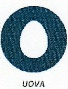 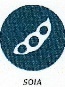 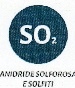 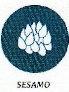 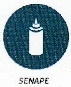 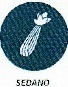 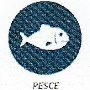 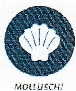 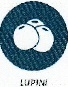 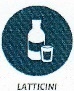 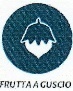 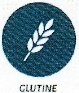 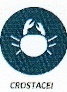 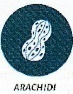 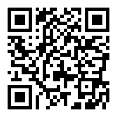 